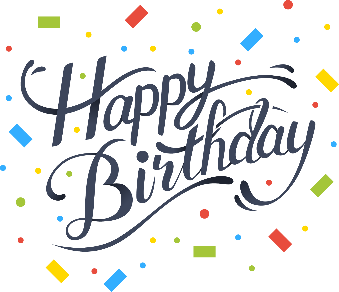 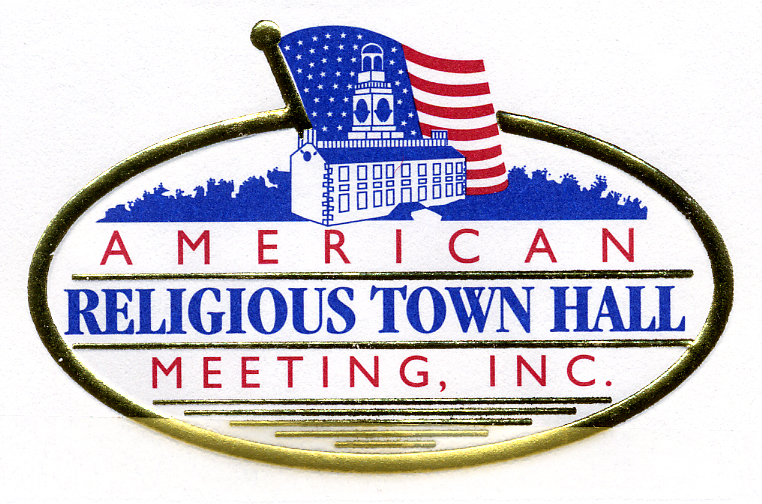 - 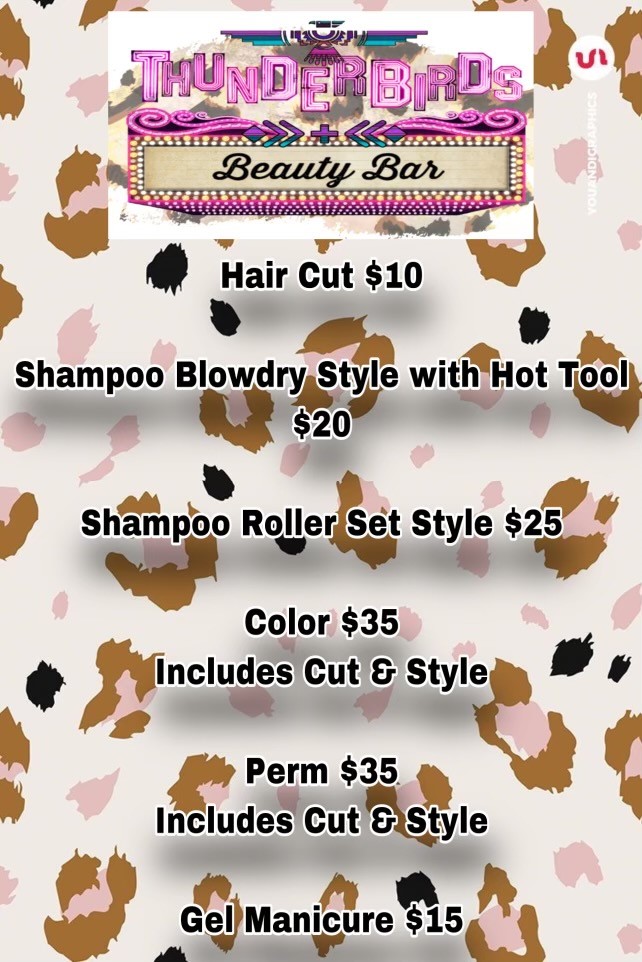 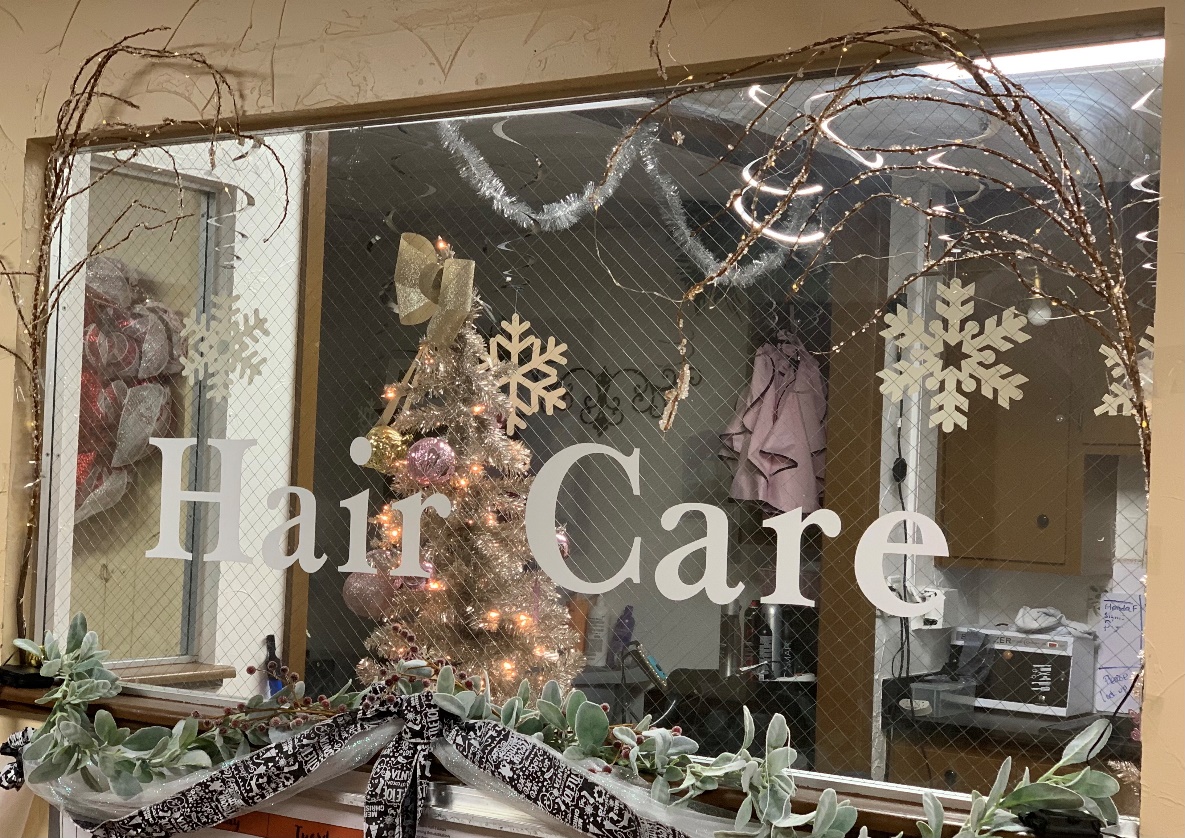 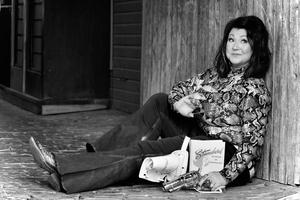 